USAID Harnessing BiH Diaspora for Economic Development Activity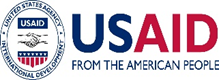 Implemented by Financial Markets International – FMI Inc.USAID Podrška investiranju dijaspore BiHImplementira Financial Markets International – FMI Inc.IZJAVA O EMIGRANTSKOM STATUSU Ja, __________, __________(ime i prezime, adresa predstavnika)Predstavnik firme  __________, __________ (naziv i adresa podnosioca projektnog prijedloga)Ovom Izjavom potvrđujem moj emigrantski status putem  __________, dokumenta kojim dokazujem moje prebivalište izvan BiH sa ukupnim trajanjem od najmanje tri godine.IME I PREZIME PREDSTAVNIKA DIJASPORE	__________, __.__.2017.		           __________                    	                       (mjesto, datum)			         (potpis i pečat)